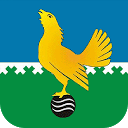 Муниципальное казенное учреждение администрация города Пыть-Яха
исполнительно-распорядительный орган местного самоуправления (МКУ "Администрация г. Пыть-Яха")Управление по экономикеОтдел экономического анализа и прогнозированияИТОГИ СОЦИАЛЬНО – ЭКОНОМИЧЕСКОГО РАЗВИТИЯ муниципального образования городской округ город ПЫТЬ-ЯХ  за январь-июнь 2020 годаг. Пыть-Ях2020 годОглавление:  Промышленность	3Агропромышленный комплекс	4Потребительский рынок	5Развитие конкуренции на потребительском рынке	6Уровень инфляции и анализ изменения розничных цен	6Транспорт и связь	8Охрана окружающей среды……………………………………………………………9Финансы…………………………………………………………………………………………………………10Отрасли социальной сферы……………………………………………………………11    Демографическая ситуация……………………………………………………………………………………..11    Труд и занятость………………………………………………………………………………………………...11Образование и молодежная политика	12Здравоохранение	14Культура и искусство	14Социальная защита населения…………………………………………………………………………………16Физическая культура и спорт	15Жилищно-коммунальный комплекс	17Малое предпринимательство	20Управление и структура муниципальной собственности	22Инвестиции, строительство	23Современные информационные и телекоммуникационные технологии,электронные услуги	25Влияние органов местного самоуправления	26на развитие социально-экономической ситуации	26 ПромышленностьПромышленность - это важнейшая отрасль народного хозяйства, которая в свою очередь воздействует на уровень развития производительных сил и экономику муниципального образования в целом. Организация новых производств и развитие уже существующих на территории города позволяет значительно снизить напряженность на рынке труда и диверсифицировать экономику города, а также обеспечивает наполнение бюджета.Отгружено товаров собственного производства, выполнено работ (услуг) (без субъектов малого предпринимательства) по прогнозным данным за 1 полугодие 2020 года 11 369,9 млн. рублей или 106,4% к 1 полугодию 2019 года (10 686,4 млн. руб.).Добыча полезных ископаемых - за 1 полугодие 2020 года объем оказанных услуг по оценочным данным составил 8 198,3 млн.руб., 72,1% от общего объема промышленного производства (1 полугодие 2019 г. – 7 699,6 млн. рублей). Обрабатывающие производства составляют 20,3% от общего объема промышленного производства, это 2 303,5 млн. руб.  (1 полугодие 2019 г. – 2 273,7 млн. руб.).Обеспечение электрической энергией, газом и паром, кондиционирование воздуха составляют 7,3% от общего объема промышленного производства. За 1 полугодие 2020 года объем составил 826,9 млн.руб.(1 полугодие 2019 г.  – 713,2 млн.руб.).Водоснабжение, водоотведение, организация сбора и утилизации отходов, деятельность по ликвидации загрязнений составляют 0,3% от общего объема промышленного производства - это 4,1 млн.руб. Крупные производители промышленных товаров (услуг) города:- «Южно-Балыкский ГПЗ» - филиал АО «СибурТюменьГаз», основной вид деятельности - переработка попутного нефтяного газа нефтяных месторождений ООО «Роснефть-Юганскнефтегаз», с максимальным извлечением целевых углеводородов, являющихся основным сырьем для ЗАО «СИБУР Холдинг». За 1 полугодие 2020 года произведено 9,6 млрд. куб.м. сухого отбензиненного газа (СОГ), что составляет 98% к 1 полугодию 2019 года. Среднесписочная численность работающих составила 1 955 человек. Финансовый результат – прибыль; -  ООО «Борец сервис – Нефтеюганск», основной вид деятельности предприятия –предоставление прочих услуг, связанных с добычей нефти и газа. За 1 полугодие 2020 года предприятием оказано услуг на сумму 469,95 млн. рублей (99% к 1 полугодию 2019 г.). Среднесписочная численность работников предприятия составляет 463 человека. Финансовый результат - прибыль;- МУП «Управление городского хозяйства»: основными видами деятельности предприятия являются производство пара и горячей воды (тепловой энергии), распределение воды (водоснабжение), удаление и обработка сточных вод (водоотведение), транспортировка газа по газораспределительным сетям. За январь-июнь 2020 года по основным видам деятельности объем произведенной продукции составил 434,6 млн.руб. (91,5% к январю-июню 2019 года). Произведено 279,4 тыс. Гкал тепла (87,2%), распределено 2 159,7 тыс. м. куб. воды (88,6%), отведено 1 225,9 тыс. куб. м стоков (96,4%), транспортировано 614,0 тыс. м. куб. газа (134,4%), вывезено 3,73 тыс.м.куб ЖБО (123,5%). Среднесписочная численность работников – 575 чел. (январь-июнь 2019 - 609 чел.). Агропромышленный комплексАгропромышленный сектор экономики на территории города представляют 8 личных подсобных хозяйств (в 1 полугодии 2020 года 1 ЛПХ прекратил свою деятельность), 7 крестьянско-фермерских хозяйств, 2 индивидуальных предпринимателя (ИП Хужулов С.С., ИП Колещатова И.В.).  За 1 полугодие 2020 года по данным получателей поддержки на территории города произведено сельскохозяйственной продукции во всех категориях хозяйств по видам продукции:В 2018 году отчеты предоставляли 4 главы КФХ, в 2019 году - 2 главы КФХ, в 2020 году – 3 главы КФХ.На 01.07.2020 поголовье сельскохозяйственных животных в хозяйствах всех категорий составило: 172 головы крупного рогатого скота (АППГ – 135), свиней – 633 голов (АППГ – 686), овец и коз – 499 голов (АППГ – 500), поголовье птицы – 35 607 головы (АППГ – 26 799). В целях поддержки и развития сельскохозяйственного производства в городе Пыть-Яхе утверждена муниципальная программа «Развитие агропромышленного комплекса в городе Пыть-Яхе». В рамках муниципальной программы предусмотрены мероприятия, позволяющие сельхозпредприятиям, крестьянским (фермерским) хозяйствам, гражданам, ведущим личные подсобные хозяйства, осуществлять продажу собственной продукции на территории города с получением муниципальной финансовой поддержки. Главы крестьянских (фермерских) хозяйств реализуют продукцию (мясную, молочную) через собственные магазины, а также через магазины розничной торговли города. Глава КФХ Захаров М.Д. реализует яйцо в 12 муниципалитетах ХМАО-Югры, в том числе оптовым поставщикам ООО «ГЛАВПТИЦА» (г. Сургут) и ИП Сацик И.В. (г. Нижневартовск).  Главы КФХ Захаров М.Д. (продукция – яйцо) и КФХ Колещатов В.Д. (продукция – молоко и молочные продукты) являются законными владельцами товарного знака «Сделано в Югре».На реализацию мероприятий программы в 2020 году предусмотрено 27 693,1 тыс.руб., исполнение – 25%. Соглашения на поддержку сельского хозяйства на 2020 год заключили 3 КФХ, 1 ЛПХ и 1 ИП. Потребительский рынок Потребительский рынок находится в непосредственной зависимости от других рынков, денежных доходов населения, регулирует товарно-денежные отношения, способствует конкурентоспособности отечественных товаров и является одним из важных секторов жизнеобеспечения города.За 1 полугодие 2020 года по оценочным данным, оборот розничной торговли по полному кругу предприятий составил 3 223,6 млн. рублей, оборот общественного питания - 230,0 млн. рублей, объем оказанных услуг - 987,4 млн. рублей.На развитие инфраструктуры потребительского рынка существенное влияние оказывает конкуренция на рынке торговых услуг. В городе внедряются новые стандарты и технологии, связанные с сетевыми формами организации торгового обслуживания. На сегодняшний день в городе осуществляют свою деятельность магазины федерального значения – это магазин «Магнит», «Пятерочка» «DNS», «Монетка», «Красное и Белое», «Кари», «Галамарт», салон «Евросеть», «Связной», «RBT.ru».Работают и несколько региональных сетевых магазинов. Одной из разновидностей форм торговли выступает франчайзинг (использование известной торговой марки для перепродажи). В Пыть-Яхе это «Сибирское золото», «585», «Sela», «Юничел».Оптовая торговля в городе не развивается. Сказывается близость крупных городов, таких как Сургут, где прежде всего большую роль играет удобная транспортная «развязка» и развитая материально-техническая база.Общественное питание на территории города осуществляют 65 предприятий на 3 875 посадочных мест, в том числе: 1 ресторан на 160 посадочных мест, 26 кафе на       1 867 посадочных мест, 10 столовых на 1 563 посадочных места, 28 закусочных и прочих объектов общественного питания на 285 посадочных мест.Развитие конкуренции на потребительском рынке В целях стабилизации цен на социально значимые товары органами местного самоуправления принимаются следующие меры:организован оперативный еженедельный, ежемесячный мониторинг цен на социально значимые продукты питания первой необходимости, а также ежедневный мониторинг розничных цен на ГСМ и сжиженный газ углеводородный для заправки автотранспортных средств;организована «Горячая линия» для рассмотрения обращений граждан, права которых нарушены в связи с необоснованным повышением цен на социально значимые продовольственные товары (за 1 полугодие 2020 года обращения от жителей города по вопросу высокой стоимости товаров не поступали);ведется информирование населения города о ситуации на продовольственном рынке, а также на предприятиях розничной торговли: на официальном сайте администрации города в информационно-коммуникационной сети Интернет http://adm.gov86.org/ в разделе «Экономика» еженедельно и ежемесячно размещается информация об изменении цен на продовольственном рынке и ГСМ. Администрацией города Пыть-Яха в целях исполнения подпункта «б» пункта 2 перечня поручений Президента Российской Федерации от 15 мая 2018 года № Пр-817ГС по итогам заседания Государственного совета РФ 5 апреля 2018 года, распоряжения Губернатора ХМАО-Югры №162-рг от 01.08.2019 «О развитии конкуренции в ХМАО-Югре», разработано и утверждено распоряжение администрации города 20.08.2019 № 1934-ра «Об утверждении плана мероприятий («дорожной карты») по развитию конкуренции в городе Пыть-Яхе» (с изм. от 06.05.2020 № 860-ра).В целях развития конкуренции на потребительском рынке органами местного самоуправления организуются ярмарки, в том числе ярмарки выходного дня местных товаро- и сельхозпроизводителей, а также производителей сельхозпродукции из других регионов. За 1 полугодие 2020 года проведены 3 ярмарки продовольственных товаров.Уровень инфляции и анализ изменения розничных ценПо данным Департамента экономического развития ХМАО-Югры по г. Пыть-Яху рост розничных цен составил в среднем от 3% до 11% на:•	яблоки (3%);•	морковь (5%);•	картофель (11%).Снижение цен за аналогичный период наблюдается в среднем от 3% до 7% на говядину, капусту белокочанную, яйца куриные, лук репчатый.Тарифы на управление и содержание жилищного фонда по всем управляющим компаниям, ТСЖ, КТОСам за анализируемый период не изменились:- капитальное жилье 7-9-10-ти этажные здания – 34,53 рублей 1 м2;- капитальное жилье 5-4-3-2-х и одноэтажные здания – 31,47 рублей 1 м2;- деревянное жилье – 29,97 рублей 1 м2.	Тарифы на услуги телефонной связи, предоставляемые ПАО «МТС» и ПАО «Ростелеком» остались на уровне 2019 года.	Тарифы за почтовые услуги по ФГУП «Почта России» (пересылка писем, бандеролей) не изменились. Стоимость проезда в автобусах общего пользования не изменилась, в соответствии с приказом Муниципального унитарного пассажирского автотранспортного предприятия от 23.12.2019г. №233 «О повышении стоимости проезда на городских и сезонных маршрутах» с 01.01.2020г. составляет 26 рублей.	Тарифы на оказание услуг общегородских бань, оказываемых муниципальным унитарным предприятием «Пыть-Яхторгсервис» остались на уровне 2018 года, согласно постановлению администрации города от 22.05.2017 № 133-па «Об установлении тарифа на услугу общегородских бань, оказываемую муниципальным унитарным предприятием «Пыть-Яхторгсервис» (в ред. от 16.04.2018 №65-па), тарифы на услугу «помывка в общем отделении бани (2ч.)» общегородской бани  «Банно - прачечный комбинат» составляет 298,0 рублей и для льготной категории (инвалиды, неработающие пенсионеры, ветераны, многодетные семьи) тариф составляет 85,0 руб. Дети из многодетных семей в возрасте до 18 лет, а также дети до 7 лет пользуются данной услугой бесплатно.За отчетный период рост цен на ГСМ в сравнении с 2019 годом составил в среднем 6,7%: АИ-80 (0%), АИ-92 (27,7%), АИ-95 (-0,7%), Дизтопливо (0%).Транспорт и связьВажнейшей составной частью транспортной системы городского округа является дорожная деятельность в отношении автомобильных дорог местного значения в границах городского округа и обеспечение безопасности дорожного движения на них. Транспортная система города представляет собой развитую улично-дорожную сеть (улицы, проезды и дороги) с усовершенствованным покрытием, бордюром вдоль дорог, разметкой и транспортными развязками.Наиболее значимыми предприятиями, определяющими развитие транспортной отрасли, являются следующие предприятия (организации): ООО «НХТК», ООО «Арбат», МУ ПАТП.-  МУ ПАТП основной вид деятельности - перевозка пассажиров автомобильным транспортом. За 1 полугодие 2020 года по основному виду деятельности выполнено работ на 12,9 млн. руб. (АППГ – 17,5 млн.руб.). Численность работников на 01.07.2020г. составляет 126 человек, что больше аналогичного периода прошлого года на 10 человек. Финансовый результат предприятия в отчетном периоде – убыток.  Протяженность улично-дорожной сети общего пользования на территории города составляет 77,3 км, из них 61,1 км с твердым покрытием. По состоянию на 01.07.2020 из 77,3 км. городских улиц 63,3% имеют электрическое освещение (48,9 км.). Протяженность городских маршрутов составляет . Организацию пассажирских перевозок общественным транспортом осуществляет 1 перевозчик - муниципальное унитарное пассажирское автотранспортное предприятие, количество автобусных маршрутов в городском сообщении - 40 единиц, в том числе 6 специальных маршрутов, ежедневный выход автобусов составляет более 18 единиц. За 1 полугодие 2020 года на внутригородских маршрутах было перевезено 451,4 тыс. человек, в том числе 21,0 тыс. человек льготной категории, на специальных маршрутах – 42 тыс. человек. Для эффективного выполнения работ по содержанию улично-дорожной сети города совместно с представителем ОГИБДД ОМВД России по городу Пыть-Ях регулярно производятся комиссионные проверки состояния УДС города Пыть-Ях, выявленные нарушения и недостатки указываются в актах со сроками их устранения ответственному предприятию.В результате проведения указанных мероприятий УДС города содержится в нормативах, предусмотренных государственным стандартом Российской Федерации (ГОСТ Р 50597-93), что обеспечивает доступность и безопасность услуг транспортного комплекса для населения города Пыть-Яха.В рамках реализации муниципальной программы «Современная транспортная система города Пыть-Яха» ведётся капитальный ремонт ул. Романа Кузоваткина. Заключен муниципальный контракт с ООО СК «Ювис» на капитальный ремонт автомобильной дороги ул. Романа Кузоваткина (участок от ПК 6+36,18 до ПК 14+13,36), работы по двум участкам выполнены, установлено уличное освещение вдоль дорожного полотна. Ремонт 3-го участка запланирован на 2021 год.Телефонная связь в городе представлена двумя предприятиями:- ОАО «Ростелеком» Нефтеюганский цех комплексно-технического обслуживания линейно-технический участок г. Пыть-Ях, который предоставляет услуги телефонной, сотовой и интернет связи.- ОАО МТС Центр Услуг Связи в ХМАО-Югре ЗАО «Комстар Регион».Также на территории города услуги связи оказывают сотовые операторы Мегафон, Билайн, Ростелеком (Ютел), Мотив Телеком, Теlе2.Операторы сотовой связи предоставляют населению услуги сети четвертого поколения, которые предоставляют высокоскоростной доступ к сети Интернет с мобильных устройств, позволяют организовывать видеотелефонную связь, смотреть на мобильных устройствах фильмы, телепрограммы. Одно из важных преимуществ сетей 4G - улучшенная защита от обрывов связи в движении.Охрана окружающей средыДля обеспечения экологической безопасности и сохранения благоприятной окружающей среды на территории муниципального образования реализуется муниципальная программа «Экологическая безопасность города Пыть-Яха». На реализацию муниципальной программы на 2020 год предусмотрено 4 753,7 тыс. руб., исполнение на 01.07.2020г. – 817,2 тыс.руб. В рамках программы запланированы мероприятия:- выполнение работ по ликвидации несанкционированных свалок на территории города;- проведение мероприятий по Международной экологической акции «Спасти и сохранить»;- профилактика инфекционных и паразитарных заболеваний, включая иммунопрофилактику (дезинсекция и дератизация территорий в муниципальном образовании).В рамках международной экологической акции «Спасти и сохранить» планируется проведение более 70 мероприятий: конкурсы, театрализованные представления, слайд–шоу, игры-путешествия, мастер-классы, беседы, коллажи, экологические игры, викторины, акции, презентации, конкурсы рисунков и плакатов, классные часы, городской конкурс экологической рекламы «Мы за чистый город!», конкурс детского рисунка «Зеленый автобус», общегородские субботники «Мой чистый дом – Югра» и акция «Чистый берег».В целях охраны городских лесов, лесопарковых зон, проводятся профилактические мероприятия, санитарное содержание, санитарная и выборочная рубка поврежденных деревьев, проводится покос травы вдоль тропинок в лесопарковых зонах.  В весенне-летний период еженедельно проводится патрулирование территории городских лесов. С целью предупреждения нарушения правил поведения в городском лесу, лесопарковых зонах установлены аншлаги противопожарной и лесозащитной тематики. В июне произведена санитарная вырубка сухостоя в лесопарковых зонах и лесных массивах, прилегающих к границам города.ФинансыИсполнение доходной части бюджета муниципального образования на 01.07.2020 г. составило 2 075,5 млн. руб. (АППГ- (+) 1 634,1 млн.руб.).  В сравнении с аналогичным периодом прошлого года расходы бюджета увеличились на 20,8% и составили 1 988,9 млн. руб. Дефицит бюджета составил 86,6 млн. руб.	Мероприятия по росту доходов бюджета муниципального образования за 1 полугодие текущего года исполнены в сумме 10 122,7 тыс. руб., что составляет 30,3% к плану на 2020 год.В 1 полугодии 2020 года проведены следующие мероприятия по привлечению дополнительных доходов в бюджет муниципального образования:- Имущественные отношения: По состоянию на 01.07.2020 предъявлено 3 претензии на сумму 607,2 тыс. руб. Оплачено по претензиям 408,7 тыс. рублей. Свое право на выкуп жилых помещений, ранее занимаемых по договорам найма жилищного фонда коммерческого использования, реализовали 5 граждан на общую сумму 1 657,9 тыс. рублей.- Земельные отношения: По состоянию на 01.07.2020 предъявлено 28 претензий на сумму 12 197,0 тыс. руб., оплачено по претензиям на сумму 193,9 тыс. руб., подано 9 исковых заявлений на сумму 703,5 тыс. руб., вынесено 20 решений суда на сумму 3 847,8 тыс. руб., поступило по решениям суда 2 333,5 тыс. руб. Пени в сумме 277,0 тыс. рублей. - Недоимка по налогу на имущество физических лиц и земельному налогу поступила в сумме 5 251,6 тыс. рублей.Запланированные мероприятия по оптимизации расходов бюджета муниципального образования исполнены на 79,0% к году, бюджетный эффект по состоянию на 01.07.2020 года составил 36 278,0 тыс. рублей, в том числе:- внесены изменения в сводную бюджетную роспись расходов бюджета на 2020 год за счет оптимизации расходов на текущее содержание органов местного самоуправления и направлены на социальные выплаты, установленные органами местного самоуправления в сумме 3 000,0 тыс. рублей;- оптимизация расходов на финансовое обеспечение выполнения муниципального задания на сумму 4 543,5 тыс. рублей;- уменьшение бюджетных ассигнований и лимитов бюджетных обязательств на сумму экономии, сложившуюся в ходе закупочных процедур, составило 14 469,3 тыс. рублей;- уменьшение бюджетных ассигнований и лимитов бюджетных обязательств в размере сложившейся дебиторской задолженности по состоянию на 1 января 2020 года по оплате договоров текущего характера составило 7 209,3 тыс. рублей;- сокращение расходов на оплату коммунальных услуг (реализация мероприятий по энергосбережению) произведено в сумме 4 978,1 тыс. рублей;- передана реализация муниципальных услуг некоммерческим организациям на сумму 2 077,8 тыс. рублей, в соответствии с утвержденным графиком в рамках заключенного соглашения.	Мероприятия по сокращению муниципального долга и расходов на его обслуживание: - в связи с погашением муниципального долга на отчетную дату муниципальный долг отсутствует. Погашение муниципального долга на 01.07.2020 составило 0,4% к годовому объему доходов без учета безвозмездных поступлений;- погашение долговых обязательств на 01.07.2020 года составило 119 000,00 тыс. рублей;- за отчетный период расходы на обслуживание муниципального долга составили 930,00 тыс. рублей.Бюджетный эффект по итогам 1 полугодия 2020 года составил 46 400,7 тыс. рублей или 4,0% к исполнению собственных доходов муниципального образования.Отрасли социальной сферыДемографическая ситуацияПо оценочным данным, в городе Пыть-Яхе на 01.07.2020 года численность населения составляет 39 597 чел. По отношению к январю-июню 2019 года численность осталась на прежнем уровне, 99,9% Естественный прирост населения за январь-июнь 2020 года составил 99 человек (АППГ – 169 чел.).  В отчетном периоде родилось 224 ребенка (АППГ – 257), зарегистрировано 125 актов о смерти (АППГ – 105).В целом, изменения демографических показателей за 1 полугодие 2020 года, в сравнении с 1 полугодием 2019 года, выглядят следующим образом:     Труд и занятостьЗанятостьСреднесписочная численность работников крупных и средних предприятий (без внешних совместителей) по статистическим данным за январь-март 2020 года составила 15,8 тыс. человек. По оценочным данным за первое полугодие 2020 года показатель сохранится на уровне первого квартала 2020 года.В соответствии с утвержденным Прогнозом социально-экономического развития города на 2020 год и плановый период до 2024 года среднесписочная численность работников малых и средних предприятий, включая микропредприятия (без внешних совместителей) составляет 3,17 тыс. человек, численность занятых в экономике - 21,87 тыс. человек или 55,7% от общей численности населения города.БезработицаЧисленность безработных граждан, зарегистрированных в органах государственной службы занятости, по состоянию на 01.07.2020 составила 488 человек (АППГ – 47 человек). Уровень регистрируемой безработицы составляет 2,03% (АППГ – 0,19%), коэффициент напряженности – 1,56 человека на 1 вакантное рабочее место (АППГ – 0,2 человека на 1 вакантное рабочее место). Снижение основных показателей регистрируемого рынка труда связано с ограничительными мерами, принятыми в связи с распространением коронавирусной инфекции.На 1 июля 2020 года заявленная работодателями потребность в работниках составила 312 вакансий (АППГ – 300 вакансий).В течение 1 полугодия 2020 года за содействием в поиске подходящей работы в КУ «Пыть-Яхский центр занятости населения» обратилось 623 человека (АППГ – 553 человека). Нашли работу 78 человек (постоянную работу – 9 чел., временную – 69 чел.). (АППГ- 266/36/230 человек соответственно). За отчетный период в центре занятости получили государственные услуги: по профессиональной ориентации – 273 человека (АППГ – 420 человек); по социальной адаптации на рынке труда и психологической поддержки – 37 человек (АППГ – 48 человек); профессионального обучения безработных граждан – 80 человек (АППГ – 29 человек).ОбразованиеМуниципальная система образования на территории города представлена 14 организациями, подведомственными Департаменту образования и молодежной политики, в том числе:- 7 муниципальных дошкольных образовательных автономных учреждений;- 6 средних общеобразовательных школ;- 1 учреждение дополнительного образования детей «Центр детского творчества».Кроме того, в сфере молодежной политики осуществляют свою деятельность 3 учреждения. Число обучающихся в школах на 01.07.2020г. – 5 683 чел. (АППГ -  5 571 чел.). Число воспитанников в детских садах на 01.07.2020г. – 2 864 чел. (АППГ – 2 898 чел.), в МОАУ ДОД ЦДТ – 1 690 чел. (АППГ – 2 349 чел.) Организована работа 7 консультационных пунктов для оказания методической, психолого-педагогической, диагностической и консультативной помощи родителям (законным представителям) детей, не посещающих дошкольные учреждения.Во исполнение Указа Президента Российской Федерации от 07 мая 2012 года № 599, с целью увеличения охвата детей дошкольным образованием и ликвидации очередности в дошкольных образовательных учреждениях, в отчетном периоде продолжалась реализация по двум основным направлениям:ликвидация очередности в дошкольные учреждения за счет развития муниципальной системы дошкольного образования;использование возможностей негосударственного сектора дошкольного образования (открытие групп дневного препровождения детей дошкольного возраста, центра времяпрепровождения детей дошкольного возраста).	Проведен мониторинг обучающихся из числа коренных малочисленных народов севера. В общеобразовательных организациях обучаются 19 человек, из них: 17 - ханты, 2 - манси. Дошкольные образовательные организации посещают 10 детей данной категории.На 01.07.2020 в образовательных организациях обучаются и воспитываются 431 ребёнок с ограниченными возможностями здоровья, из них 94 ребенка инвалида. Детские сады посещает 159 воспитанников с ограниченными возможностями здоровья. В 2019-2020 учебном году получили основное общее образование 508 человек, из них 30 выпускников получили аттестаты с отличием. Среднее общее образование получили 266 человек, из них 21 выпускник получил аттестаты с отличием и медали «За особые успехи в обучении».Исходя из анализа состояния и развития системы образования города, определены приоритеты образовательной политики:обеспечение местами детей в возрасте до 3-х лет, в том числе за счет вариативных форм предоставления дошкольного образования;развитие материально-технической базы и школьной инфраструктуры;обеспечение реализации плана по расширению возможностей для предоставления услуг дополнительного образования;обеспечение поэтапного введения федеральных государственных образовательных стандартов;развитие инклюзивного образования;повышение эффективности участия обучающихся в мероприятиях, способствующих поддержке и развитию творческой и интеллектуальной одаренности.Основные показатели деятельности 3 учреждений молодежной политики, направленностью которых является организация занятости молодежи, социально-психологическая помощь, поддержка молодой семьи, воспитание гражданственности и патриотизма, организация досуга молодежи, пропаганда здорового образа жизни:- проведено 32 профилактических мероприятия, охват – 1 110 чел., в том числе 27 в режиме онлайн, охват – 846 чел. (АППГ - 178 мероприятий, охват – 7 369 чел.);- в дворовых клубах проведено 512 мероприятий, охват 8 830 чел., в т.ч. 37 мероприятий в режиме онлайн, охват – 2 908 чел. (АППГ – 948 мероприятий, охват – 11 989 чел.);- проведено 140 консультаций по оказанию психологической помощи по «Телефону доверия» (АППГ – 295 консультаций);на базе центра «Жемчужина» работает 1 центр «Витязь», 86 воспитанников, (АППГ - 68 воспитанника), проведено 11 мероприятий, в т.ч. 3 мероприятия в режиме онлайн с охватом 57 человек;горнолыжную базу посетили 5 019 чел. (АППГ – 8 332 чел.), во втором квартале 2020 года посещение горнолыжной базы приостановлено в связи с режимом самоизоляции; услугами бассейна и тренажерного зала воспользовались 10 777 чел. (АППГ –22 658 чел.), во втором квартале 2020 года посещение бассейна приостановлено в связи с режимом самоизоляции.В январе – марте были организованы благотворительные сеансы в МАУ АЦ «Дельфин» для ветеранов ВОВ и тыла, пожилых людей, в т.ч. бесплатное посещение бассейна лицами с ограниченными возможностями здоровья, в рамках договора о сотрудничестве с Пыть-Яхской городской организацией «Всероссийское общество инвалидов».Для лиц с ограниченными возможностями предусмотрено предоставление комнаты отдыха, беседок на базе МАУ ГЛБ «Северное сияние» на безвозмездной основе.На территории муниципального образования созданы необходимые условия для поддержки доступа немуниципальных организаций (коммерческих, некоммерческих) к предоставлению услуг в социальной сфере. На территории города Пыть-Яха в соответствии с распоряжением администрации города от 22.09.2016 № 2153-ра (с изм. от 20.09.2019 №2165-ра) реализуется «План мероприятий («дорожная карта») по поддержке доступа немуниципальных организаций (коммерческих, некоммерческих) к предоставлению услуг в социальной сфере в муниципальном образовании городской округ город Пыть-Ях на 2016-2020 годы».Предусмотрена субсидия размере 4,0 млн. руб. Пыть-Яхской местной городской молодежной общественной организации «Активист» на оказание услуг по организации проведения общественно-значимых мероприятий в сфере молодежной политики: - развитие и координация движения КВН;- проведение образовательных, культурных мероприятий;- содействие реализации молодежной политики в сфере информационного обеспечения и пропаганды добровольчества и здорового образа жизни;- вовлечение молодежи в добровольческую деятельность;- создание условий для развития творческого потенциала молодежи и реализации молодежных инициатив;- укрепление престижа и роли семьи в обществе.	По состоянию на 01.07.2020 года субсидия освоена в размере 2,1 млн. руб. (АППГ - 2,0 млн. руб.).ЗдравоохранениеУлучшение обслуживания населения, их здоровья, повышение продолжительности жизни, снижение смертности, улучшение демографии, являются основными задачами в сфере здравоохранения.По состоянию на 01.07.2020 года система здравоохранения представлена учреждениями:БУ ХМАО-Югры «Пыть-Яхская окружная клиническая больница» (314 коек; 728 посещений в смену);АУ «Пыть-Яхская городская стоматологическая поликлиника» (150 посещений в смену).БУ ХМАО-Югры «Пыть-Яхская окружная клиническая больница» за 1 полугодие 2020 год выполнено:- 963 пролеченных больных в дневном стационаре (66,1% к 1 полугодию 2019 г.); - 9 088 человек охвачено профилактическим осмотром (61,9% к 1 полугодию 2019 г.); - 3 770 больных пролечено в круглосуточном стационаре (84,4% к 1 полугодию 2019 г.); - 7 720 выездов скорой медицинской помощи (101,2% к 1 полугодию 2019 г.).Численность работников учреждения составляет 1 124 чел. По сравнению с 1 полугодием 2019 года общая численность работников уменьшилась на 47 человек. АУ «Пыть-Яхская городская стоматологическая поликлиника» оказывает медицинские стоматологические услуги взрослому населению и детям: терапевтические, хирургические, ортопедические, ортодонтия. За 1 полугодие 2020 года выполнено 3 734 амбулаторно-поликлинических посещения с профилактической целью (АППГ– 427). По неотложной медицинской помощи обслужено 428 человек (АППГ – 84 чел.). По заболеванию обратилось 2 922 человека (АППГ – 1 175 чел.). Численность работников учреждения составляет 83 чел., в том числе 17 врачей, 37 человек – средний медицинский персонал. По сравнению с аналогичным периодом 2019 года общая численность работников снизилась на 1 человека.Медицинская помощь населению города Пыть-Яха также предоставляется в 10 негосударственных медицинских организациях: ООО «Медицинский холдинг», ООО «Стоматология для Вас», ООО «Алина», ООО «Доктор», ООО «Улыбка», ООО «КВАНТА», ООО «Витамин +», ООО «Медико-диагностический центр 7 Я», ООО «Взгляд» и ИП Сосыкин Дмитрий Александрович.Частные медицинские организации, в основном, предоставляют стоматологические и диагностические медицинские услуги.Культура и искусствоВ целях совершенствования комплексной системы мер по реализации государственной и муниципальной политики в сфере культуры, развития и укрепления правовых, экономических и организационных условий для эффективной деятельности и оказания услуг, соответствующих современным потребностям общества и каждого жителя города, продолжается реализация мероприятий для достижения поставленных задач. По состоянию на 1 июля 2020 года в городе Пыть-Ях осуществляют деятельность 3 учреждения культуры и искусства. Обеспеченность города учреждениями библиотечной системы составляет 100% от норматива (3 филиала), детскими школами искусств – 59,4% (12% от численности детей в возрасте 6,5 - 15 лет). 	Основные показатели деятельности учреждений за 1 полугодие 2020 года:- МАУК «КДЦ» - проведено 215 мероприятий, общий охват населения 97 915 чел. (АППГ – 171 ед., охват – 56 323 чел.); - МАУК «Культурный центр: библиотека-музей» - проведено 113 мероприятий (АППГ– 407 мероприятий); 8 846 читателей (АППГ – 11 957 читателей); книговыдача – 144 035 ед. (АППГ – 249 329 ед.); «Краеведческий экомузей» - проведено 368 мероприятий, 5 333 участника (АППГ – 228 ед., 3 881 чел.);- МОУ ДОД «Детская школа искусств» - обучаются 1 012 детей, проведено 153 мероприятия, охват 17 049 чел. (АППГ – 204 ед. и 22 433 человека);- Кинозал «Кедр» - кинопоказ составил 344 ед., охват аудитории – 9 670 чел.Творческие коллективы учреждений культуры и искусства в 1 полугодии 2020 года приняли участие в 47 международных, всероссийских, региональных и городских конкурсах и фестивалях, получено 292 диплома Лауреата, Дипломантов и Дипломов 1,2,3 степени.Социальная защита населения	Социальная политика, проводимая Правительством Ханты-Мансийского автономного округа – Югры на территории округа, в том числе на территории города, направлена на достижение задач по реализации государственной социальной политики в соответствии с целями, сформулированными в Указах Президента РФ «О мероприятиях по реализации государственной социальной политики», «О мерах по реализации демографической политики Российской Федерации». В 1 полугодии 2020 года продолжалась работа по сохранению достигнутого уровня социальной защищенности населения, проиндексированы размеры отдельных видов социальных пособий и дополнительных пенсий. 	Численность граждан, включенных в федеральный регистр в качестве получателей мер социальной поддержки, учтенных Управлением социальной защиты населения по городу Пыть-Ях составила 2 253 человека (АППГ – 2 228 чел.). Численность получателей, включенных в региональный регистр, составила 1 480 человек (АППГ –1 492 чел.).  Количество многодетных семей, получающих меры социальной поддержки, на 1 июля 2020 года составило 979 семей (АППГ - 920 семей). Динамика расходования средствна выплату отдельных государственных услугЧисленность получателей, которым в отчетном периоде выплачены пособия, установленные законом автономного округа от 07.07.2004 № 45-оз «О поддержке семьи, материнства, отцовства и детства в Ханты-Мансийском автономном округе – Югре» составляет 2 800 чел.Суммы расходов за отчетный период составили:единовременных пособий на ребенка (детей) при рождении – 3 938,6 тыс. руб.;ежемесячных пособий на ребенка (детей) – 43 092,5 тыс. руб.;ежемесячной денежной выплаты семьям в случае рождения третьего ребенка и последующих детей – 13 257,5 тыс.руб.	За 1 полугодие 2020 года средствами Югорского семейного капитала воспользовались 174 многодетные семьи с общей суммой выплат в размере 8 435,1 тыс. рублей (АППГ – 49 семей, сумма расходов – 4 990,5 тыс.руб.).	Кроме филиала КУ «Центр социальных выплат Югры», который обеспечивает предоставление мер социальной поддержки, предусмотренных законодательством Российской Федерации и Ханты-Мансийского автономного округа – Югры, на территории города Пыть-Яха функционируют учреждения Ханты-Мансийского автономного округа - Югры, направленные на удовлетворение потребности общества в оказании семьям и отдельным гражданам, попавшим в трудную жизненную ситуацию, помощи в реализации законных прав и интересов, повышении качества жизни граждан, содействие в улучшении их социального и материального положения, обеспечение социальной адаптации к жизни в обществе, семье, к обучению и труду:-	БУ Ханты-Мансийского автономного округа – Югры «Пыть-Яхский комплексный центр социального обслуживания населения»;-	Реабилитационный центр для детей и подростков с ограниченными возможностями «Журавушка». 	За 1 полугодие 2020 года учреждениями социального обслуживания предоставлено 98,3 тыс. услуг (АППГ – 117,3 тыс. услуг), обслужено 2,8 тыс. чел. (АППГ – 2,9 тыс.чел.), принято обращений – 4,6 тыс. ед.  С целью обеспечения выполнения государственного полномочия по подготовке граждан, выразивших желание стать опекунами или попечителями несовершеннолетних граждан либо принять детей, оставшихся без попечения родителей, в семью на воспитание в иных установленных семейным законодательством Российской Федерации формах с 01.01.2019 года осуществлена передача полномочий органа опеки и попечительства автономной некоммерческой организации. За 1 полугодие 2020 года Управлением социальной защиты по г. Пыть-Яху за оказанные социальные услуги негосударственным поставщикам социальных услуг представлена финансовая поддержка на сумму 515,1 тыс.руб., в том числе:- компенсация за оказанные услуги на дому – 400,0 тыс. руб. (АНО «Центр социальной помощи «Призвание», г. Пыть-Ях);- персонифицированное финансирование (по сертификату на оплату услуг социальной реабилитации лиц без определенного места жительства, лиц, освободившихся из мест лишения свободы (услуги ночного пребывания) 515,1 тыс. руб. (Региональная благотворительная организация социальной адаптации граждан «Путь к себе», г. Ханты-Мансийск – 20,2 тыс. руб.; АНО «Центр социальной помощи «Призвание», г. Пыть-Ях – 94,9 тыс. руб.В рамках передачи отдельного полномочия органов опеки и попечительства в 1 полугодии 2020 года АНО «Центр социальной помощи «Призвание» предоставлена субсидия в сумме 485,6 тыс. рублей, на возмещение затрат по предоставлению услуг по подготовке 16 лиц (оплата сертификатов), желающих принять на воспитание в семью ребенка, оставшегося без попечения родителей.Физическая культура и спорт Развитие массовой физической культуры и спорта, спортивной инфраструктуры, пропаганда здорового образа жизни обеспечивает успешное выступление спортсменов на официальных окружных, всероссийских и международных спортивных соревнованиях, подготовку спортивного резерва, поддержку развития спорта высших достижений, в том числе спорта инвалидов и лиц с ограниченными возможностями здоровья.  В сфере физической культуры и спорта города функционируют 3 муниципальных учреждения. На 01.07.2020 года в городе работает 107 спортивных объектов с единовременной пропускной способностью 2 529 человек в смену. 	Обеспеченность города спортивными сооружениями составляет 54,6% от необходимой обеспеченности единовременной пропускной способности спортивными сооружениями города (норматив тыс.чел.- 4 629 численность населения от 3 до 79 лет, факт – 2 529 чел.).  На 01.07.2020 года на территории города проведено 26 спортивно-массовых мероприятий (АППГ – 45 мероприятий).Спортсмены города Пыть-Ях в отчетном году приняли участие в 24 официальных соревнованиях, а также в окружных всероссийских и международных соревнованиях. На данных спортивно-массовых мероприятиях спортсменами города было завоевано 60 призовых медалей: 1 место -26; 2 место – 15; 3 место – 19 медалей.	В городе действуют 10 общественных федераций, количество занимающихся в секциях по состоянию на 01.07.2020 года составило 960 человек.Жилищно-коммунальный комплекс	Жилищный фонд города по состоянию на 01.07.2020г. составляет 729,7 тыс.кв.м., в том числе муниципальной формы собственности – 69,7 тыс.кв.м., частной формы собственности – 660,0 тыс.кв.м. В индивидуально-определенных зданиях – 49,6 тыс.кв.м, в многоквартирных домах – 680,1 тыс.кв.м. Ветхий и аварийный жилищный фонд – 13,8 тыс.кв.м. (1,9% от общего жилищного фонда).	В рамках муниципальной программы ««Развитие жилищной сферы в городе Пыть-Яхе» по состоянию на 01.07.2020:- заключены муниципальные контракты на приобретение 111 жилых помещений;- улучшили жилищные условия 54 семьи, демонтировано 2 дома; - выданы гарантийные письма 46 семьям для приобретения жилья.	Городской жилищный фонд обслуживают 6 товариществ собственников жилья (21,5% жилфонда) и 9 управляющих компаний (45,7% жилфонда), 32,8% прямых договоров с АО «Югра – Экология».	Городской коммунальный комплекс представлен 5 предприятиями: предоставление услуг населению по электроэнергии осуществляет ОА «Газпром энергосбыт Тюмень», ОАО «ЮТЭК-Пыть-Ях» производит обслуживание магистральных сетей и электрооборудования. В микрорайоне 9 «Черемушки» обеспечение газоснабжения индивидуальных жилых домов производит ООО «ГазпромМежрегионгазСевер». Услуги по тепло-, водоснабжению и водоотведению в девяти микрорайонах города оказывает МУП «УГХ», в микрорайоне №7 «Газовиков» оказывает «Южно-Балыкский ГПЗ» - филиал АО «СибурТюменьГаз» путем перепродажи коммунального ресурса в ТСЖ «Факел». 	В части организации транспортировки и утилизации твердых коммунальных отходов на территории муниципального образования осуществляет свою деятельность региональный оператор АО «Югра-Экология». По городу Пыть-Ях региональным оператором было сформировано 5 лотов, по 4 лотам транспортировщиком является ООО «Пыть-ЯхАвтоСервисЦентр» (детские сады, школы, учреждения и организации города, МКД и ИЖС) и по 1 лоту транспортировщик ООО «Гранит» (частично 1 и 5 микрорайонах города).В отчетном периоде общая дебиторская задолженность за предоставленные коммунальные услуги перед МУП «УГХ» составила 423,8 млн. рублей.На территории города активно работает Общественный совет по вопросам ЖКХ, что позволяет решать вопросы жилищно-коммунального хозяйства совместно с жителями города, управляющими компаниями, органами местного самоуправления. За 1 полугодие 2020 года общественным советом по вопросам ЖКХ принято участие в 10 заседаниях с участием представителей администрации города.Инфраструктура коммунального комплекса города состоит из:8 котельных, суммарной мощностью 278,92 Гкал/час;  сетей водоснабжения;5 канализационных очистных сооружений (КОС).Постановлением администрации города Пыть-Яха от 03.06.2020 № 222-па «О подготовке жилищного фонда, объектов жилищно-коммунального комплекса и социальной сферы к работе в осенне-зимний период 2020-2021 года» утверждены мероприятия по подготовке объектов жилищно-коммунального хозяйства к работе в осенне-зимний период 2020-2021 годов, состав комиссии по контролю за подготовкой жилищно-коммунального комплекса и социальной сферы к осенне-зимнему периоду 2020-2021 годов, программа проведения проверки готовности к отопительному периоду 2020-2021 годов теплоснабжающих, теплосетевых организаций и потребителей тепловой энергии.В план мероприятий по подготовке муниципального образования к зимнему периоду 2020-2021 гг. были включены работы по капитальному ремонту (с заменой) участков инженерных сетей, в том числе: участки трубопровода теплоснабжения , что составляет 11,1% от общей протяженности ветхих сетей теплоснабжения, водоснабжения – , что составляет 10,7% от общей протяженности ветхих сетей водоснабжения. Сети водоотведения к замене в текущем году не запланированы. Всего замене подлежит 8,39% инженерных коммуникаций от протяженности всех ветхих сетей, расположенных на территории города. Данные мероприятия будут реализованы, в том числе, с привлечением средств местного и окружного бюджета в рамках муниципальной программы «Жилищно - коммунальный комплекс и городская среда». В целях разработки мероприятий по реализации потенциала энергосбережения разработана Дорожная карта по доведению удельных расходов тепловой и электрической энергии в муниципальных учреждениях до нормативных в соответствии с их классом энергетической эффективности и Дорожная карта по обеспечению доведения минимальной доли светодиодных светильников до 75% к 2020 году и снижению удельных расходов тепловой и электрической энергии в административных и общественных зданиях на 15% к 2020 году по сравнению с 2015 годом.В рамках реализации мероприятий, направленных на энергосбережение в муниципальных учреждениях организована работа по заключению энергосервисных контрактов. По состоянию на 01.07.2020 заключено 5 энергосервисных контрактов МДОАУ «Аленький цветочек», МДОАУ «Ёлочка», МДОАУ «Фантазия», МДОАУ «Улыбка», МДОАУ «Белочка». В стадии заключения контракты с МАУ Аквацентр «Дельфин» и МБОУ СОШ №1.В целях улучшения качества жилищно-коммунальных услуг и исполнения задач, поставленных Президентом Российской Федерации в Указе от 7 мая 2012 года № 600 на территории города реализуется ряд мероприятий в рамках муниципальных программ. Решение вопросов коммунальной сферы в части повышения эффективности, качества и надежности предоставления коммунальных услуг, привлечения долгосрочных частных инвестиций, повышения энергетической эффективности в бюджетной сфере города, осуществляется в рамках муниципальной программы «Жилищно-коммунальный комплекс и городская среда города Пыть-Яха».В рамках подпрограммы 1 «Создание условий для обеспечения качественными коммунальными услугами» реализуются мероприятия по реконструкции ВОС-1 (2 очередь) и ВОС-3. По объекту «Реконструкции ВОС-3» 30.09.2019 года заключен муниципальный контракт №0178300019419000117 на выполнение строительно-монтажных работ с ООО «Универсал СК». Срок выполнения работ октябрь 2019 – декабрь 2020 года. В настоящее время в рамках муниципального контракта завершены работы подготовительного характера.  Произведены работы по частичной планировке территории ВОС-3. Производится закупка и поставка материалов и оборудования. Выполнено основание под резервуар чистой воды - 100%. Завершены внутриплощадочные сети - 100%. По объекту «Реконструкция ВОС – 1 (2очередь)» в декабре 2018 года состоялся аукцион для определения подрядной организации на выполнение проектно-изыскательских работ. 10 января 2019 года заключен муниципальный контракт на выполнение работ по корректировке проекта с ООО «РИА-Инжиниринг». Выполнение пусконаладочных работ и ввод в эксплуатацию второй очереди ВОС-1 запланировано в 2020 году. Осуществлена и оплачена корректировка проекта. Получены положительные заключения государственной и ценовой экспертиз. По объекту «Строительство КНС в мкр. № 6 «Пионерный» в г.Пыть-Ях» оформлено разрешение на строительство № 86-ru86308000 - 7 - 2020 от 19.03.2020. По состоянию на 30.06.2020 повторно объявленный аукцион не состоялся. Подготавливается аукционная документация для объявления третей закупочной процедуры.По подпрограмме 3 «Поддержка частных инвестиций в жилищно-коммунальном комплексе и обеспечение безубыточной деятельности организаций коммунального комплекса» предусмотрены мероприятия по капитальному ремонту (с заменой) газопроводов, систем теплоснабжения, водоснабжения и водоотведения для подготовки к осенне-зимнему периоду. Данные мероприятия реализуются с привлечением средств окружного бюджета. В 2020 году заключено соглашение от 06.03.2020 г. о предоставлении субсидии местному бюджету из бюджета ХМАО-Югры № 14-ОЗП-2020 на сумму 31 662,2 тыс. рублей. Работы на объектах ведутся в соответствии с заключенными договорами. По одному объекту работы завершены, по двум готовность составляет более 60%, по четвертому проводятся конкурсные процедуры.  В результате запланированных мероприятий будет отремонтировано 1,1 км сетей теплоснабжения, что составит 2,6% от протяженности ветхих сетей.В рамках реализации федерального проекта «Формирование комфортной городской среды», на территории города Пыть-Яха в 2020 году запланированы мероприятия по благоустройству одной общественной территории «Скейт парк» во 2 «А» микрорайоне «Лесников» (распоряжение администрации №435-ра от 25.02.2020 г.).  Разработана проектно-сметная документация ООО «Адоба» г.Витебск. В рамках заключенного договора с ООО «Нижневартовск Экспертиза Проект» было получено положительное заключение экспертизы достоверности сметной стоимости. Заключен МК с ООО «ВинМарк» г. Москва на выполнение работ по объекту. Срок исполнения до 01.10.2020. Общая сметная стоимость строительства в текущих ценах по состоянию на 1 полугодие 2020 года составляет 17 054,2 тыс.руб. Дополнительно в 2020 году в рамках реализации мероприятий муниципальной программы «Жилищно-коммунальный комплекс и городская среда города Пыть-Яха» за счет средств местного бюджета, полученных в рамках соглашения с ООО «РН-Юганскнефтегаз», будут благоустроены 7 городских территорий (распоряжение администрации № 434-ра от 25.02.2020). По результатам аукционов в электронной форме, МКУ «УКС города Пыть-Ях» заключили муниципальные контракты:- № 0187300019419000164 от 20.12.2019г. на сумму 6 409 456,00 руб. с ООО "Городострой" (г. Нефтеюганск) на выполнение работ по благоустройству:  1) дворовой территории жилого дома №31 микрорайона №2 «Нефтяников» асфальтирование внутриквартального проезда вдоль дома, установка скамеек и урн; 2) дворовой территории жилого дома №21 микрорайона №5 «Солнечный» устройство тротуара, ремонт дворового проезда;3) дворовой территория жилого дома №16 микрорайона №5 «Солнечный» устройство тротуара, асфальтирование внутриквартального проезда вдоль дома.Срок выполнение работ с 01.06.2020 по 31.07.2020 г. - №0187300019420000017 от 07.04.2020 на сумму 3 435 103,17 руб. с ООО «Строительная компания «Ермак» (г. Пермь), на выполнение работ по благоустройству (монтаж электроосвещения на детских площадках); 4) территория жилого дома № 20 микрорайона № 1 «Центральный»; 5) территории жилых домов № 1 ,2 микрорайона № 2 «Нефтяников» 6) территории жилых домов № 3, 4, 5 микрорайона № 2 «Нефтяников»; 7) территория жилого дома № 8 микрорайона № 2 «Нефтяников». Сроки выполнения работ: с момента подписания контракта до 31.05.2020 г. В связи с угрозой распространения новой коронавирусной инфекции COVID-19, срок окончания работ был продлен до 30.06.2020 г.Малое предпринимательство.Основным инструментом реализации государственной политики в области развития малого и среднего бизнеса в городе Пыть-Яхе является подпрограмма «Развитие малого и среднего предпринимательства» муниципальной программы «Развитие экономического потенциала города Пыть-Яха».Численность занятых граждан в малом бизнесе составляет 4 961 человек, что составляет 22% от занятых в экономике города.В отраслевой структуре малого и среднего предпринимательства наиболее развитым является потребительский рынок. Работают 18 ТЦ, 288 магазинов, 65 заведений оказывают услуги общественного питания, 162 предприятия бытового обслуживания населения. Также, развитой отраслью в экономике города является деятельность автотранспортных предприятий, оказывающих транспортные услуги, а также деятельность предприятий в области нефтесервиса.К действенным мерам, направленным на поддержку и развитие малых и средних предприятий, следует отнести финансовую поддержку, в рамках которой производится компенсация части затрат субъектам предпринимательства и организациям, образующим инфраструктуру поддержки малого и среднего бизнеса. Основным источником финансирования бизнеса в рамках муниципальной программы «Развитие экономического потенциала города Пыть-Яха» по подпрограмме «Развитие малого и среднего предпринимательства» является бюджет субъекта Российской Федерации.В соответствии с постановлением Правительства Ханты-Мансийского автономного округа - Югры от 05.10.2018 № 336-п заключено соглашение с Департаментом экономического развития ХМАО-Югры от 17.01.2020 № МСП-9 «Соглашение о предоставлении субсидии местному бюджету из бюджета Ханты-Мансийского автономного округа – Югры». Бюджет подпрограммы в 2020 году составляет 4 854,00 тыс.руб. Продолжает деятельность координационный совет по вопросам развития малого и среднего предпринимательства, деятельность и состав которого утверждены постановлением главы города от 19.05.2008 № 77. С целью открытости и доступности информации о работе координационного совета протоколы заседаний координационного совета публикуются на официальном сайте администрации города в разделе «Экономика. Малое и среднее предпринимательство». За отчетный период проведено 4 заседания координационного совета. За отчетный период в рамках подпрограммы «Развитие малого и среднего предпринимательства»:1) предоставлена информационно-консультационная поддержка по 56 обращениям от субъектов малого предпринимательства и физических лиц;2) в целях проведения прямых консультаций на открытых площадках, а также прямого диалога с представителями бизнес-сообщества состоялись: - 28.02.2020г. совещание по обеспечению усиленного дезинфекционного режима с юридическими лицами и индивидуальными предпринимателями, осуществляющими деятельность в сфере общественного питания и торговли продуктами и непродовольственными товарами (количество участников мероприятия - 18).- 10.03.2020г. «круглый стол» на тему: «Инструменты государственной поддержки субъектов малого и среднего предпринимательства в Ханты-Мансийском автономном округе – Югре» (количество участников мероприятия - 23).3) заключены муниципальные контракты:- №17 от 28.02.2020г. на сумму 189,7 тыс. рублей на организацию и проведение мероприятий, направленных на популяризацию предпринимательства, вовлечение молодежи в предпринимательскую деятельность;- №32 от 23.03.2020г. на сумму 280,00 тыс. рублей на организацию и проведение муниципальных конкурсов «Предприниматель года - 2020», «Лучший молодой предприниматель г.Пыть-Яха»;- №68 от 04.06.2020г. на сумму 50 т.р. на услуги по изготовлению полиграфической продукции. Предоставлены субсидии в общей сумме 4 208,06 тыс. рублей 31-му субъекту МСП, в том числе 20 субъектам, осуществляющим деятельность в отраслях, пострадавших от распространения новой коронавирусной инфекции на сумму 2 183,88 тыс. рублей.На отчетную дату 1 468 субъектов малого и среднего предпринимательства осуществляют свою деятельность на территории города, в том числе 385 малых и средних предприятия и организации, а также 1 083 человека, зарегистрированных в качестве предпринимателей без образования юридического лица (по данным Единого реестра субъектов малого и среднего предпринимательства).По состоянию на 01.07.2020г. в перечень объектов имущества, подлежащего передаче в пользование на долгосрочной основе субъектам малого и среднего предпринимательства в соответствии со ст. 18 Закона от 24.07.2007 № 209-ФЗ, включено 7 объектов недвижимого имущества, 1 из которых находится в пользовании у социального предпринимателя. Кроме этого, 7 представителям малого и среднего предпринимательства, индивидуальным предпринимателям предоставлено в аренду 7 объектов с предоставлением льготы - при расчете арендной платы применен понижающий коэффициент. По итогам первого полугодия 2020 года Офисом обслуживания «Нефтеюганский» Фонда поддержки предпринимательства Югры одобрено 30 заявок на компенсацию части лизинговых платежей на сумму 781,5 тыс. рублей.Руководствуясь Указом Президента Российской Федерации от 07.05.2012 № 601 «Об основных направлениях совершенствования системы государственного управления», на территории города осуществляется оценка регулирующего воздействия проектов муниципальных нормативных правовых актов, экспертиза и оценка фактического воздействия муниципальных нормативных правовых актов, затрагивающих вопросы осуществления предпринимательской и инвестиционной деятельности в администрации города Пыть-Яха, в соответствии с постановлением администрации города от 31.12.2019 №547-па. За январь-июнь 2020 года проведено 3 процедуры оценки регулирующего воздействия проектов муниципальных нормативных правовых актов, 8 процедур экспертизы, 1 процедура оценки фактического воздействия.Управление и структура муниципальной собственностиПо состоянию на 01.07.2020г. балансовая (первоначальная) стоимость имущества, числящегося в реестре муниципального имущества, составила 14 190,4 млн. руб., в том числе стоимость имущества, находящегося в хозяйственном ведении, – 2 365,4 млн. руб., в оперативном управлении – 7 823,7 млн. руб., стоимость имущества казны – 4 001,3 млн. руб. Муниципальный сектор экономики представлен 4 муниципальными унитарными предприятиями и 32 муниципальными бюджетными, казенными и автономными учреждениями. За 1 полугодие 2020 года проведена работа по подготовке и оформлению распорядительных документов:- имущественные отношения - подготовлено 187 распорядительных документов по основной деятельности, заключено договоров оперативного управления - 109, хоз. ведения - 5, безвозмездного пользования – 5, аренды – 1 (доп соглашение).- заключено 12 договоров купли-продажи земельных участков, 23 договора аренды земельных участков, 3 соглашения о перераспределении земельных участков, 32 соглашения о расторжении договоров аренды земельных участков, 2 соглашения о замене стороны в договоре аренды земельного участка, заключено 7 соглашений об установлении сервитута земельных участков, подготовлено 342 расчета арендной платы на 2020 год с учетом уровня инфляции. Подготовлено 112 распоряжений, в том числе 45 по предоставлению земельных участков в аренду, собственность, постоянное (бессрочное) пользование, безвозмездное пользование, 32 по прекращению прав, 21 по утверждению схем, 15 о выдаче разрешения на размещение, 6 об изменении дополнительных сведений о земельном участке, 2 о заключении соглашения о перераспределении земельного участка, 8 об установлении сервитута. Проведены аукционы в отношении 2 земельных участков (вид разрешенного использования – «Склады»). Сумма, поступившая в доход бюджета по результатам аукционов, составила 2 936,2 тыс. руб.По состоянию на 01.07.2020г. получено доходов от использования и продажи имущества, находящегося в муниципальной собственности, в сумме 114 943,8 тыс. руб., в том числе: - аренда земли – 81 823,8 тыс. руб.;- выкуп земли – 1 842,9 тыс. руб.;- аренда имущества – 8 372,3 тыс. руб.;- плата за соц. найм – 281,9 тыс.руб.;- выкуп квартир – 22 535,3 тыс. руб.;- приватизация имущества – 87,6 тыс. руб. В целях снижения размера дебиторской задолженности на постоянной основе ведется претензионная работа, в том числе за 1 полугодие 2020 года: - имущественные отношения -  предъявлено 4 претензии на общую сумму 408,7 тыс.руб.;- земельные отношения -  предъявлено 28 претензий на сумму 12 197,0 тыс. рублей, оплачено по претензиям – 193,9 тыс. рублей. Направлено в суд 9 исковых заявлений на сумму 703,5 тыс. рублей, вынесено 20 решений суда на сумму 3 847,8 тыс. рублей, поступило по решениям суда – 2 333,5 тыс. рублей. Взыскано пени в сумме 277,0 тыс. рублей. На дежурную карту города занесена семантическая информация в отношении 97 земельных участков.      За 1 полугодие 2020 года принято в муниципальную собственность 545 объектов недвижимости и особо ценного имущества, в том числе:  - объектов жилищного фонда – 1 квартира в рамках реализации муниципальной программы «Развитие жилищной сферы в городе Пыть-Яхе»;- ОЦДИ – 544.В целях реализации Послания Президента Российской Федерации к Федеральному собранию в части бесплатного предоставления земельных участков для строительства индивидуальных жилых домов многодетным семьям, в первом полугодии 2020 года предоставлен 1 земельный участок, площадью 603 кв.м. Проведена работа по формированию и постановке на государственный кадастровый учет 25 земельных участков для дальнейшего предоставления льготным категориям граждан.Инвестиции, строительствоОсновной целью инвестиционной политики города Пыть-Яха является наращивание объемов инвестиций в развитие экономики и социальной сферы города за счет эффективного использования бюджетных средств и привлечения иных внебюджетных ресурсов.По прогнозируемым данным за 1 полугодие 2020 год объем инвестиций в основной капитал по полному кругу предприятий составил 1 541,0 млн. рублей	Основой благосостояния горожан является жилищное строительство. В 1 полугодии 2020 года введено в эксплуатацию 1 034,0 кв.м жилья (1 полугодие 2019 года – 743,0 кв. м) - 8 объектов индивидуального жилищного строительства. Годовой план общего объема жилищного строительства (30,0 тыс. кв.м.) выполнен на 3,4%.	Согласно выданной исходно-разрешительной документации, осуществляется строительство 5 многоквартирных жилых домов общей площадью 50 457,0 кв.м., 40 индивидуальных жилых и садовых домов общей площадью 4 383,3 кв.м. За 1 полугодие 2020 года разработано 30 градостроительных планов земельных участков различного вида функционального назначения.В соответствии с градостроительным планом города Пыть-Яха, предусмотрена реализация проекта в зоне застройки микрорайона №1 «Центральный».  Вблизи школы-сад инвестором ОАО «Дорожно-строительной компанией «АВТОБАН» запланировано строительство 3 многоквартирных домов. АО «ЮТЭК-Региональные сети» является постоянным инвестором в сфере энергосбережения на территории города. В рамках инвестпрограммы предприятия на 2020 год предусмотрено строительство 9 новых объектов на сумму 102,17 млн. руб., техническое перевооружение и реконструкция 1 объекта. По состоянию на 01.07.2020 инвестировано 13,16 млн. рублей. Улучшение инвестиционного климата в муниципальном образовании - задача не только местных органов власти, но и естественных монополий, обеспечивающих доступ к важнейшим ресурсам и услугам энергетики, транспорта и связи.В целях реализации на территории г. Пыть-Яха государственного-частного партнерства, ведется работа по формированию конкурсной документации для реализации инвестиционного проекта по заключению концессионного соглашения (контракта) в отношении объектов теплоснабжения, водоснабжения и водоотведения, находящихся в муниципальной собственности города Пыть-Яха. Реализация осуществляется в рамках утвержденной «Дорожной карты» по заключению концессионного соглашения в отношении объектов теплоснабжения, водоснабжения и водоотведения, находящихся в муниципальной собственности города Пыть-Яха, которая согласована с ДепЖКК и энергетики ХМАО-Югры. Планируется передача в концессию МУП «Управление городского хозяйства». Планируемая дата заключения концессионного соглашения – 2020 год.  	В целях реализации на территории г. Пыть-Яха государственного-частного партнерства завершена разработка по техническому обследованию объектов теплоснабжения, водоснабжения и водоотведения, находящихся в муниципальной собственности города Пыть-Яха, планируемых к передаче в концессию. В отношении объектов водоснабжения и водоотведения получено заключение, откорректированные работы в отношении объектов теплоснабжения проходят этап согласования. Объявление аукциона на заключение концессионного соглашения пройдет в 2020 году.  Во исполнение майского Указа Президента Российской Федерации, в целях создания инвестиционного процесса максимально комфортным для предпринимателя или инвестора, на официальном сайте администрации города http://adm.gov86.org функционирует раздел «Инвестиционная деятельность», в который включена подробная актуальная информация об инвестиционной деятельности муниципального образования.  	Также, городским динамичным инструментом взаимодействия предпринимательского сообщества и инвесторов с органами власти и институтами поддержки бизнеса, является Инвестиционный Портал города Пыть-Яха http://invest.gov86.org. 	На территории города реализуются региональные проекты, основанные на национальных проектах Российской Федерации. Муниципальное образование городской округ г. Пыть-Ях участвует в реализации 24 региональных проектов в рамках 7 портфелей проектов. Достижение целевых показателей и реализация мероприятий региональных проектов осуществляются в рамках 9 муниципальных программ.Кроме этого, 6 региональных портфелей проектов, основанных на целевых моделях упрощения процедур ведения бизнеса и повышения инвестиционной привлекательности, и определенных перечнем поручений Президента РФ.  На 1 июля 2020г в рамках проектного управления продолжают реализацию 5 проектов муниципального образования, основанные на проектной инициативе.   Современные информационные и телекоммуникационные технологии, электронные услугиВ первом полугодии 2020 года современные информационные и телекоммуникационные технологии продолжали совершенствоваться, оказывая влияние на качество жизни горожан и предоставляя в большей степени, удобство жителям и гостям города в получении необходимых услуг:- на Едином портале государственных и муниципальных услуг (функций) Российской Федерации можно получить государственные и муниципальные услуги, предоставляемые   Департаментами ХМАО-Югры, государственными ведомствами и органами местного самоуправления;- МБУ «МФЦ города Пыть-Яха» за 1 полугодие 2020 года оказано 22 600 консультаций и услуг, в том числе: 13 800 - федеральных; 7 284 - региональных; 1 430 - муниципальные. Окно для Бизнеса - 58. ЦИК -28. Кроме этого, выдано 7 177 единиц готовых документов.	В холле здания администрации города установлено специальное рабочее место, позволяющее гражданам самостоятельно зарегистрироваться на ЕПГУ, а также получать необходимые услуги в электронной форме. За 1 полугодие 2020 года на территории города зарегистрировано на Едином портале государственных и муниципальных услуг 554 человека.С целью повышения эффективности работы органов местного самоуправления, а также упрощения процедур обращения граждан по возникающим вопросам в различных сферах деятельности, на официальном сайте администрации города создана вкладка «Чистый город». Возможность данной вкладки позволит жителям направлять свои обращения в электронном виде. За 1 полугодие 2020 года поступило 50 обращений.Влияние органов местного самоуправленияна развитие социально-экономической ситуацииВ целях эффективного диалога органов местного самоуправления с населением с использованием современных интернет-технологий, на официальном сайте администрации города http://adm.gov86.org функционируют интернет-приемные, предоставляющие гражданам возможность удаленного обращения к службам: приемная ЕДДС, приемная ГО и ЧС, приемная Администрации города. В целях повышения информационной открытости органа местного самоуправления на официальном сайте администрации Пыть-Яха: http://adm.gov86.org, а также в социальных сетях: twitter.com, facebook.com., http://ok.ru/gorod.pytyakh, vk.com, instagram.com размещается информация о деятельности администрации города, главы  города, отчеты, принятые документы, программы.В целях освещения деятельности органов местного самоуправления, различных аспектов общественной, политической и культурной жизни города на официальном сайте администрации города в новостной ленте за 1 полугодие 2020 года размещено 554 информационных материала. За отчетный период издано 24 номера общественно-политического еженедельника «Новая Северная газета».	В целях реализации Указа Президента Российской Федерации от 28.04. 2008 № 607 «Об оценке эффективности деятельности органов местного самоуправления городских округов и муниципальных районов», во исполнение распоряжения правительства Ханты-Мансийского автономного округа-Югры № 92-рп «Об оценке эффективности деятельности органов местного самоуправления городских округов и муниципальных районов Ханты-Мансийского автономного округа-Югры», на территории города утвержден план мероприятий («дорожная карта») по улучшению показателей результативности, используемых Правительством ХМАО-Югры для оценки эффективности деятельности органов местного самоуправления городских округов и муниципальных районов Ханты-Мансийского автономного округа-Югры для определения размеров грантов муниципальным образованиям, на 2019-2021 годы.В настоящее время основными проблемами, которые необходимо решить в ближайшей перспективе, являются:- в жилищной сфере – обеспечение инженерными сетями и подъездными путями площадок, выделенных под МКД и ИЖС, в том числе льготным категориям населения; снос ветхого, аварийного жилья и балочных массивов;- в социальной сфере – переход общеобразовательных учреждений города на односменный режим обучения; - в жилищно-коммунальном комплексе – ветхость инженерных сетей; неплатежи населения за жилищно-коммунальные услуги; образование несанкционированных свалок; обеспечение жителей города чистой питьевой водой; отсутствие в городе ливневой канализации.Начальник управления по экономике                                                                                С.В. МаслакНаименованиеЯнварь-июнь 2019 г., чел.Январь-июнь 2020 г., чел.Темп роста (снижения), %Естественный прирост+152+99       65,1Миграционный прирост (убыль)- 400-330Общий прирост населения-248-231Численность населения на конец периода39 60039 597       99,9